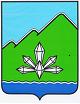 АДМИНИСТРАЦИЯ ДАЛЬНЕГОРСКОГО ГОРОДСКОГО ОКРУГА ПРИМОРСКОГО КРАЯПОСТАНОВЛЕНИЕ24 февраля 2015 г.                                 г.Дальнегорск                                       № 128-паО внесении изменений в постановление администрации Дальнегорского городского округа от 23.09.2014 № 820-па «Об установлении размера платы за пользование жилыми помещениями (платы за наем) для нанимателей жилых помещений по договорам социального найма и договорам найма жилых помещений муниципального жилищного фонда в Дальнегорском городском округе»На основании протеста прокуратуры г. Дальнегорска от 03 февраля 2015 г.              № 7-26-2015/172 и в соответствии со статьями 154, 156 Жилищного кодекса Российской Федерации, статьей 16 Федерального закона от 06.10.2003 № 131-ФЗ «Об общих принципах организации местного самоуправления в Российской Федерации», руководствуясь Уставом Дальнегорского городского округа, администрация Дальнегорского городского округаПОСТАНОВЛЯЕТ: В постановление администрации Дальнегорского городского округа от 23.09.2014 № 820-па «Об установлении размера платы за пользование жилыми помещениями (платы за наем) для нанимателей жилых помещений по договорам социального найма и договорам найма жилых помещений муниципального жилищного фонда в Дальнегорском городском округе», внести следующие изменения:пункт 1 Методических рекомендаций по расчету платы за пользование жилыми помещениями (платы за наем) для нанимателей жилых помещений по договорам социального найма и договорам найма жилых помещений муниципального жилищного фонда в Дальнегорском городском округе (далее по тексту – Методические рекомендации) изложить в следующей редакции:«1. Настоящие методические рекомендации для расчета платы за наем жилого помещения для нанимателей жилого помещения, занимаемого по договору социального найма или договору найма жилого помещения муниципального жилищного фонда Дальнегорского городского округа (далее – Методика) разработаны в соответствии со статьей 154 Жилищного кодекса Российской Федерации, статьей 16 Федерального закона от 06.10.2003 № 131-ФЗ «Об общих принципах организации местного самоуправления в Российской Федерации».пункт 3 Методических рекомендаций из текста исключить.пункт 4 Методических рекомендаций из текста исключить.первый абзац пункта 5 Методических рекомендаций изложить в следующей редакции: «5. Размер платы за наем определяется исходя из величины базовой ставки платы за один квадратный метр общей площади жилого помещения, передаваемого по договору социально найма или договору найма жилого помещения муниципального жилищного фонда, с учетом качества и благоустройства жилого помещения  (коэффициента потребительских качеств жилья), месторасположения дома (районного коэффициента) и размера общей площади жилого помещения».Настоящее постановление подлежит опубликованию в газете «Трудовое слово» и размещению на официальном интернет-сайте Дальнегорского городского округа.  Контроль исполнения настоящего постановления возложить на первого заместителя главы администрации Дальнегорского городского округа. Глава Дальнегорского городского округа 				                                                          И.В. Сахута